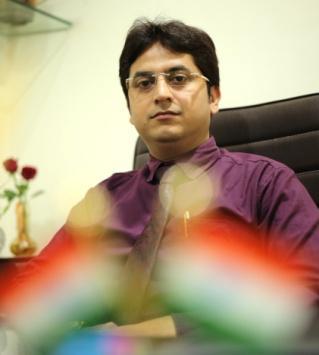 I seek challenging opportunities where I can fully use my skills for the success of the organization.Core competency: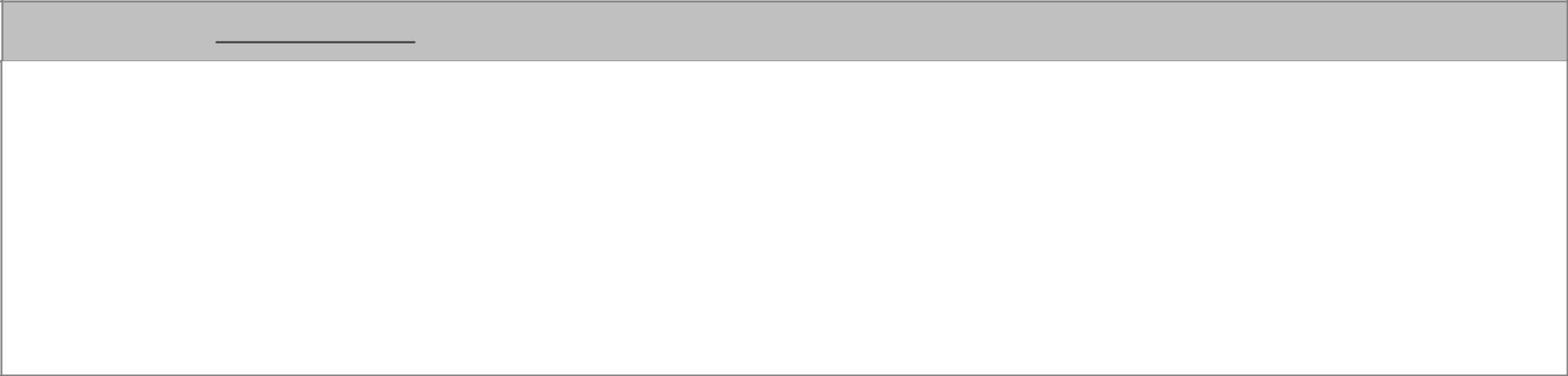 Summer Training	& AchievementsCertification Program on Internal Councellor Programme on NABH Standards.Workshop on Health Informatics Certificate Program, (HICP).Workshop on Health and wellness for Patient Safety in Healthcare.Workshop on Data Management and Database Designing for Healthcare.Workshop on Skill Development in Quantitative and Quantitative Data Management and Processing.Project on Planning Different Stage in Building, Promoting & Marketing for a New Multispecialty Hospital.Certificate of Participation on Basic Life Support Programme.EXPERIENCESeven (7) Years of Working Experience in Operations & Quality ManagementChief Executive Officer at HealthMAPS (SNMP Healthcare Pvt. Ltd). (October 28th, 2016 to present).Former General Manager (GM) at Global Hospital. (August 19th, 2013 to October 22nd, 2016).Former Manager – Operations & Quality Management at Vasan Eye Care Hospital. (June 10th, 2011 – August 12th, 2013).Former Assistant Manager – Operations at Charnock Hospital & Research Center. (April 05th, 2010 to June 06th, 2011).Page 1 of 6Chief Executive Officer at HealthMAPS (SNMP Healthcare Pvt. Ltd). (October 28th, 2016 to present).Duties & ResponsibilitiesManage the business and affairs of SNMP Healthcare Pvt. Ltd. within the guidelines established by the Board.Develop and recommend to the Board strategies for the company that results in the maximization of shareholder value.Develop and recommend to the Board business plans, operational requirements, organizational structure, staffing and budgets that support such strategies.Implement the strategies after Board approval and reports to the Board in a timely manner on deviations of such strategies from the parameters established by the Board.Direct and monitor the activities and resources of the SNMP Healthcare Pvt. Ltd. consistent with the strategic direction, financial limits and operating objectives adopted by the Board.Meet regularly with the Non-executive Chairman or Deputy Chairman and other Directors to ensure that the responsibilities of the Managing Director/CEO are being fully complied with and Directors are being provided with information necessary so as to fulfill their responsibilities and statutory obligations.Serve as the external spokesperson for the company, including managing relations effectively with stakeholders such as shareholders, investors, strategic partners, creditors, customers, suppliers, the media, governments and the public generally.Set the ethical tone for the Paladin Group, including directly overseeing the administration and implementation of, and the compliance with, SNMP Healthcare Pvt. Ltd’s ‘Code of Business Conduct and Ethics.SkillsVisionary leadership.Ability to motivate a workforce.Effective management and delegation.Communication and negotiation.PR and presentation skills.A multi-faceted business operation.Strong financial acumen.Planning and forecasting.Complex problem solving.Effective decision making.Page 2 of 6Former General Manager (GM) at Global Hospital. (August 19th, 2013 to October 22nd, 2016).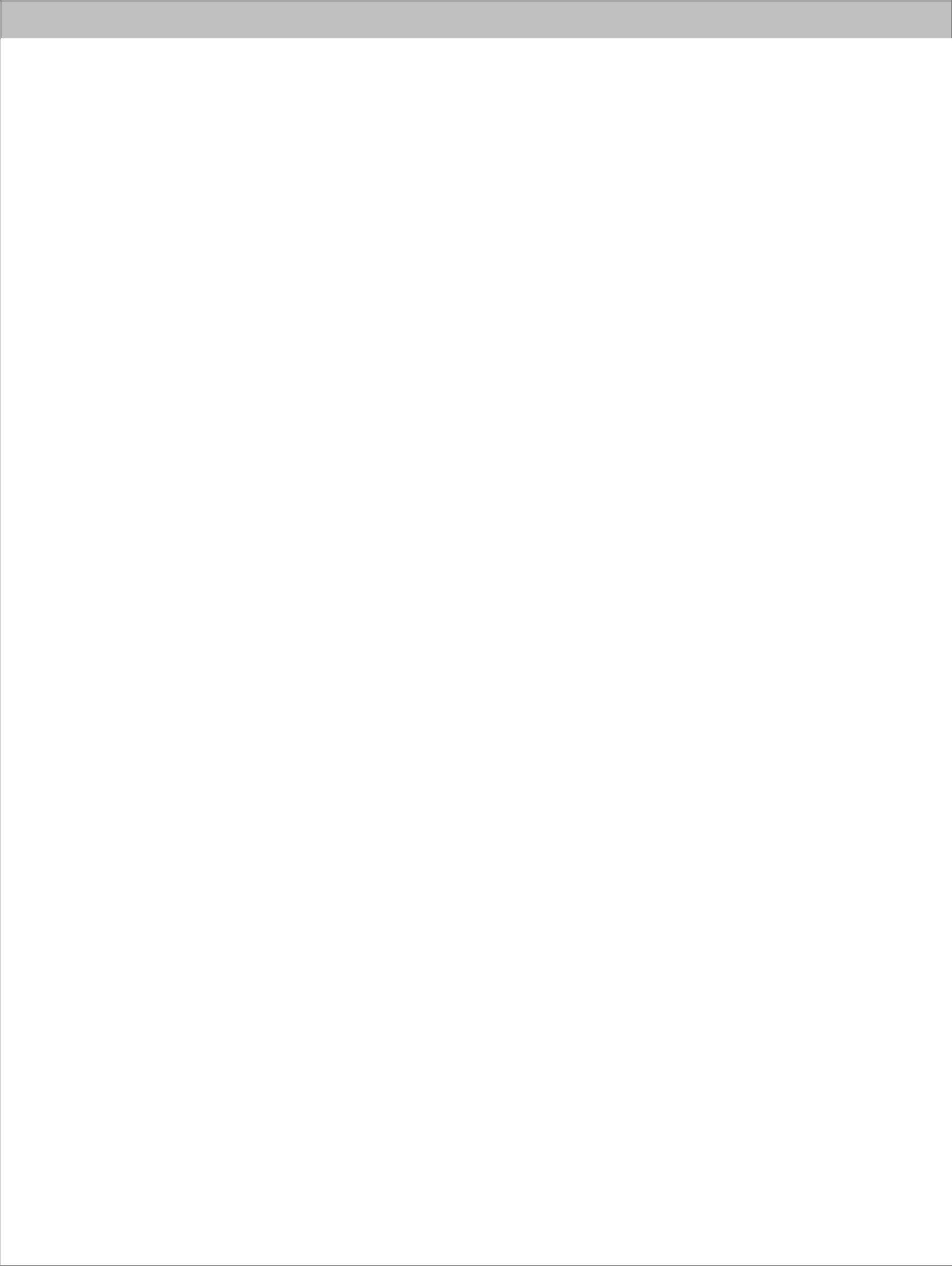 Duties & ResponsibilitiesDevelop procedures for quality assurance, patient services, medical treatments, department activities and public relations outreach .Ensure the Hospital is appropriately organized and staffed and to have the authority to hire and terminate staff as necessary to enable it to achieve the approved strategy.Assess the principal risks of the organization and to ensure that these risks are being monitored and managed.Prepare and implement comprehensive business plans to facilitate achievement by planning cost-effective operations and market development activities.Ensure, in co-operation with the Board, that the organization has an effective senior management team below the level of the Managing Director / CEO, that the Board has regular exposure to such persons, and that there exists an effective plan of succession and development for the senior management.Provide strategic advice to the board and Chairperson so that they will have accurate view of the market and the company’s future.Ensure Hospital policies and legal guidelines are communicated all the way from the top down in the organization and that they are followed at all times.Lead and oversee the implementation of the Hospital’s long and short term plans in accordance with its strategy.Delegate responsibilities and supervise the work of executives providing guidance and motivation to drive maximum performance.Ensure that the Company has appropriate systems to enable it to conduct its activities both lawfully and ethically.Assess the principal risks of the organization and to ensure that these risks are being monitored and managed.SkillsDelivering the best quality of patient care.Leadership while creating a positive and productive culture.Hire and retain qualified staff.Implement clinical procedure and policy.Financial Planning and Strategy.Process Improvement.Decision Making.Quality Management.Page 3 of 6Former Manager – Operations & Quality Management at Vasan Eye Care Hospital. (June 10th, 2011 – August 12th, 2013).Duties & ResponsibilitiesCoordinate operations of allied health staff in the outpatient, inpatient setting for a department/division in alignment with institutional and department/division mission, vision, and objectives.Serves as a key member of the leadership team with a primary focus on planning and implementation of policies and systems.Facilitates project management while leading a multidisciplinary team including financial analysis, problem solving, and team collaboration.Regulates staffing in accordance with fluctuating workload.Direct reports include operational and clinical supervisors and/or other department/division personnel.Supervises the Quality Control functions/activities of a project or its parts, including Quality Control inspection schedules and the collection of Quality Records.Undertakes quality initiatives, audits, risk management as due in conjunction with the Quality and Patient Safety Manager.Consults with administrative and medical staff Managers, department heads, and critical committees as appropriate to finalize and advance the project goals.Creates a supportive environment in the department that is sensitive to the issues and needs of that area by regularly consulting with the Patient Safety and Quality Manager and front-line staff.Maintains accountability for ongoing self development activities, especially related to presentation facilitation, change management and application of quality improvement activities.Supervises the Quality Control functions/activities of a project or its parts, including Quality Control inspection schedules and the collection of Quality Records.Supervises inspections, reports and the documentation issued by inspectors and collect and file the required Quality Records.Supports and participate to all the internal/external audits.Identification of gaps, develop action plan under the guidance of in- charge of the hospital and monitor compliance.SkillsCritical thinking and problem solving skills.Knowledge of Government Legislations and policies are essential.Demonstrated leadership skills and ability to motivate others.Excellent decision-making and judging capabilities.IT skills including personal computer products.Adhere to high standards of personal conduct.Sound knowledge on the Concepts of Quality to the hospitals (NABH).Page 4 of 6Former Assistant Manager – Operations at Charnock Hospital. (April 05th, 2010 to June 06th, 2011).Duties & ResponsibilitiesAssists in coordinating the operation of the hospital with other divisions of the Department of Health Services.Ensures smooth daily operations and steady progress towards established goals.Meets with the department managers and division heads regarding department operational Issues.Ensuring schedules and objectives are met.Supervise and oversee the work of assigned areas/departments.Track the progress of weekly, monthly, quarterly and annual objectives.Conducts studies and recommends adjustments in the organization, staffing, systems and procedures to improve hospital efficiencies and patient care.Evaluate employee performance and identify hiring and training needs.Prepare clear, concise and comprehensive written reports regarding operation of assigned areas.Establish and maintain effective working relationships with those contacted during the course of work.Supervise and motivate staff to perform their best.Directs supervisors and coordinates the overall operation of assigned hospitals programs and services.Make sure all employees adhere to Hospital’s policies and guidelinesEnsure policies and procedures for the effective operation of hospital services initiates’ corrective action if services do not meet standards.SkillsLeadership and organizational abilities.Interpersonal and communication skillsCoordinationProblem-solving attitudeAbility to create and analyze reports, spreadsheets.Excellent customer service skillsPage 5 of 6Personal Profile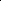 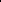 DECLARATIONI agree that the information I am providing in my attached resume is true, accurate, and complete.Page 6 of 6RESUMERESUMERESUMEMOHAMMADMOHAMMAD.371025@2freemail.com  MOHAMMADMOHAMMAD.371025@2freemail.com  OBJECTIVEOBJECTIVEWorldviewWorldviewWorldviewCommunicationCommunicationCommunicationStrengthStrengthStrengthLeadershipLeadershipLeadershipEthicsEthicsEthicsKey takeawaysKey takeawaysKey takeawaysEDUCATIONEDUCATIONDegree / LevelDegree / LevelDegree / LevelInstitute / CollegeInstitute / CollegeInstitute / CollegePeriodPeriodPeriodBoard / UniversityBoard / UniversityBoard / UniversityDGPADGPAAnnual SecondaryAnnual SecondaryAnnual SecondaryAnnual SecondaryM.D. High SchoolM.D. High SchoolM.D. High School20022002B.S.E.BB.S.E.B57.1 %57.1 %57.1 %ExaminationExaminationExaminationAnnual IntermediateAnnual IntermediateAnnual IntermediateAnnual IntermediateS. D. S. CollegeS. D. S. College20052005B.I.E.CB.I.E.C60.4 %60.4 %60.4 %Science ExaminationScience ExaminationScience ExaminationScience ExaminationBachelor of ComputerBachelor of ComputerBachelor of ComputerBachelor of ComputerNational College of ManagementNational College of ManagementNational College of Management20092009The West Bengal University ofThe West Bengal University ofThe West Bengal University of72.2 %72.2 %72.2 %ApplicationsApplicationsApplications& Technology& TechnologyTechnologyTechnologyPost Graduate Program inPost Graduate Program inPost Graduate Program inPost Graduate Program inThe International Academy ofThe International Academy ofThe International Academy of20102010The American College ofThe American College ofThe American College of89.6 %89.6 %89.6 %Management andManagement andManagement andManagement andInsurance & FinancialInsurance & FinancialInsurance & FinancialFinancial ServicesFinancial ServicesInsuranceInsuranceInsuranceManagementManagementDate of BirthDate of BirthDate of BirthDate of BirthDate of Birth14-02-1987Date of BirthDate of BirthDate of BirthDate of BirthDate of BirthGenderGenderGenderGenderMaleMaleGenderGenderGenderGenderMarital StatusMarital StatusMarital StatusMarital StatusMarital StatusSingleSingleMarital StatusMarital StatusMarital StatusMarital StatusMarital StatusNationalityNationalityNationalityNationalityIndianIndianNationalityNationalityNationalityNationalityEXTRACURRICULAREXTRACURRICULAREXTRACURRICULAREXTRACURRICULARMarketing and PublicityMarketing and PublicityMarketing and PublicityMarketing and PublicityMarketing and PublicityPublic SpeakingPublic SpeakingPublic SpeakingYoungest successful Marketing Coordinator Antaragni’06Youngest successful Marketing Coordinator Antaragni’06Youngest successful Marketing Coordinator Antaragni’06Youngest successful Marketing Coordinator Antaragni’06Youngest successful Marketing Coordinator Antaragni’06Youngest successful Marketing Coordinator Antaragni’06Youngest successful Marketing Coordinator Antaragni’06Youngest successful Marketing Coordinator Antaragni’06Most sought after Speaker at the IDESIRE workshop.Most sought after Speaker at the IDESIRE workshop.Most sought after Speaker at the IDESIRE workshop.Successful Marketing for I desire and all events associated withSuccessful Marketing for I desire and all events associated withSuccessful Marketing for I desire and all events associated withSuccessful Marketing for I desire and all events associated withSuccessful Marketing for I desire and all events associated withSuccessful Marketing for I desire and all events associated withSuccessful Marketing for I desire and all events associated withSuccessful Marketing for I desire and all events associated withEffective, creative and impressive presentation at almost all theEffective, creative and impressive presentation at almost all theEffective, creative and impressive presentation at almost all theeffective, targeted and creative publicity.effective, targeted and creative publicity.effective, targeted and creative publicity.effective, targeted and creative publicity.effective, targeted and creative publicity.effective, targeted and creative publicity.effective, targeted and creative publicity.effective, targeted and creative publicity.presentations given.presentations given.presentations given.Event ManagementEvent ManagementEvent ManagementEvent ManagementEvent ManagementGamesGamesGamesCoordinator-professional show antaragni-07, IDESIRE, BIZ QUIZ 07,Coordinator-professional show antaragni-07, IDESIRE, BIZ QUIZ 07,Coordinator-professional show antaragni-07, IDESIRE, BIZ QUIZ 07,Coordinator-professional show antaragni-07, IDESIRE, BIZ QUIZ 07,Coordinator-professional show antaragni-07, IDESIRE, BIZ QUIZ 07,Coordinator-professional show antaragni-07, IDESIRE, BIZ QUIZ 07,Coordinator-professional show antaragni-07, IDESIRE, BIZ QUIZ 07,Coordinator-professional show antaragni-07, IDESIRE, BIZ QUIZ 07,Won few awards in Badminton Chess and CricketWon few awards in Badminton Chess and CricketWon few awards in Badminton Chess and Cricketvarious other events at NSHM Academyvarious other events at NSHM Academyvarious other events at NSHM Academyvarious other events at NSHM Academyvarious other events at NSHM Academyvarious other events at NSHM Academyvarious other events at NSHM Academyvarious other events at NSHM AcademySporting and adventurous (Rippling, trekking, etc).Sporting and adventurous (Rippling, trekking, etc).Sporting and adventurous (Rippling, trekking, etc).Member Core Advising Committee: MegabucksMember Core Advising Committee: MegabucksMember Core Advising Committee: MegabucksMember Core Advising Committee: MegabucksMember Core Advising Committee: MegabucksMember Core Advising Committee: MegabucksMember Core Advising Committee: MegabucksMember Core Advising Committee: MegabucksOrganized all school level competitions.Organized all school level competitions.Organized all school level competitions.Organized all school level competitions.Organized all school level competitions.Organized all school level competitions.Organized all school level competitions.Organized all school level competitions.EntrepreneurialEntrepreneurialEntrepreneurialI DESIRE, IMPACT INNOVATIONS CLUB (The club intends toI DESIRE, IMPACT INNOVATIONS CLUB (The club intends toI DESIRE, IMPACT INNOVATIONS CLUB (The club intends toLeadershipLeadershipLeadershipLeadershipLeadershipincrease the participation of B.CS in research work at IITK)increase the participation of B.CS in research work at IITK)increase the participation of B.CS in research work at IITK)(I lead the group I belong to)(I lead the group I belong to)(I lead the group I belong to)(I lead the group I belong to)(I lead the group I belong to)(I lead the group I belong to)I am an engineer with an entrepreneurial attitude.I am an engineer with an entrepreneurial attitude.I am an engineer with an entrepreneurial attitude.MMES Representative (selected)MMES Representative (selected)MMES Representative (selected)MMES Representative (selected)MMES Representative (selected)MMES Representative (selected)Project Leader for Durgapur Steel Plant.Project Leader for Durgapur Steel Plant.Project Leader for Durgapur Steel Plant.Project Leader for Durgapur Steel Plant.Project Leader for Durgapur Steel Plant.Project Leader for Durgapur Steel Plant.Project Leader for Durgapur Steel Plant.Project Leader for Durgapur Steel Plant.COMPUTER SKILLSCOMPUTER SKILLSCOMPUTER SKILLSCOMPUTER SKILLSFamiliar LanguagesFamiliar LanguagesFamiliar LanguagesFamiliar LanguagesFamiliar Languages:Java, PHP, JavaScript, Python, Ruby, Pearl, C, C++ & C#, SQLJava, PHP, JavaScript, Python, Ruby, Pearl, C, C++ & C#, SQLJava, PHP, JavaScript, Python, Ruby, Pearl, C, C++ & C#, SQLJava, PHP, JavaScript, Python, Ruby, Pearl, C, C++ & C#, SQLJava, PHP, JavaScript, Python, Ruby, Pearl, C, C++ & C#, SQLJava, PHP, JavaScript, Python, Ruby, Pearl, C, C++ & C#, SQLPlatformsPlatformsPlatformsPlatformsPlatforms:Microsoft Windows, Linux, MacOS, Open VMS, True64 UNIXMicrosoft Windows, Linux, MacOS, Open VMS, True64 UNIXMicrosoft Windows, Linux, MacOS, Open VMS, True64 UNIXMicrosoft Windows, Linux, MacOS, Open VMS, True64 UNIXMicrosoft Windows, Linux, MacOS, Open VMS, True64 UNIXMicrosoft Windows, Linux, MacOS, Open VMS, True64 UNIX